Spojená škola, ZŠ a G, Tilgnerova 14, 841 05 Bratislava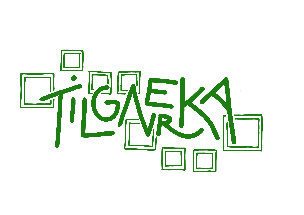 PRIJÍMACIE  SKÚŠKY NA 8-ROČNÉ   GYMNÁZIUMSLOVENSKÝ   JAZYK A LITERATÚRAKĽÚČTESTUKÁŽKA 1Jonathan Swift: Gulliverove cestyPo návrate z Japonska strávil Gulliver so ženou a s deťmi  päť mesiacov.Avšak cestovateľská vášeň ho neopustila. Keď mu navrhli, aby sa stal kapitánom na dobrej kupeckej lodi, jednoducho nedokázal odmietnuť. Čoskoro však Gulliver horko oľutoval, že sa podujal na túto cestu. Ukázalo sa, že najatí námorníci sú piráti, ktorí mali v úmysle zmocniť sa jeho lode. Jeho samotného sa rozhodli vysadiť na najbližšom ostrove. Vysadili ho na plytčine a poradili mu, aby sa poponáhľal k brehu, pokým sa nezačne príliv.Gulliver sa dostal k brehu, sadol si na kopec, aby si oddýchol a porozmýšľal, čo bude ďalej robiť. (Zdroj:http://citajmedetom.pravda.sk/klasicke-rozpravky/clanok/19437-gulliver-v-krajine-koni/)1. Ktoré tvrdenie vyplýva z ukážky 1?						1BA, Gullivera oklamala posádka kupeckej lode, ktorej on sám velil.B, Gulliver strávil s rodinou po návrate z Japonska pol roka.C, Piráti spútali Gullivera a odviezli ho na najbližší ostrov.D, Gulliver na pláži rozmýšľal, čo bude robiť ďalej.2. Urči podčiarknutú vetu ukážky 1 podľa obsahu. Oznamovacia		1B3. V ktorej možnosti je správne vysvetlený význam podčiarknutého slova v slovnom spojení Gulliver horko oľutoval?								1BA, teplo		B, trpko		C, narýchlo		D, horúco4. A,Vypíš z podčiarknutej vety ukážky 1 prídavné meno. Cestovateľská	1B    B, Urči vzor vypísaného prídavného mena z ukážky 1. pekný		1B5.  V ktorej možnosti sa všetky slová začínajú na neznelé párové spoluhlásky?	1BA, sebe, kopec, rástolB, mesiacov, ceste, krajínC, piráti, sa, čoskoroD, dýka, vpred, berú6. Koľkokrát dochádza k spodobovaniu vo vete Naša Katka sa vybrala aj s dedkom loďkami po Dunaji.											1BA, 2                      B, 3                         C, 4                        D, 57. V ktorej možnosti majú všetky podstatné mená rovnaký skloňovací vzor?		1BA, rovina, lúkami, vášeňB, Gulliver, divochom, kopecC, plytčine, krajín, drobnosťamiD, jedlo, sklíčkami, Japonska8. V ktorej vete sa nachádza podstatné meno stredného rodu, v jednotnom čísle, v akuzatíve?												1BA, Vykúpi si život sklíčkami.B, Nemal žiadne jedlo.C, Rástol na nich ovos.D, Stal sa kapitánom na lodi.9. V ktorej možnosti majú všetky slovesá predponu?					1BA, vyrobiť, zapamätať, neožeň         			C, prestane, pohľadaj, rozumieť           B, prichádza, prikry, klesá            			D, nezabudni, vlož, mohol10. V ktorej možnosti sa v prídavnom mene uplatnilo pravidlo o rytmickom krátení?  1BA, pokojné ticho					C, nové topánky	B, čierna tma						D, červené tenisky11. Zakrúžkuj správny zápis priamej reči:						1BA, Zrazu sa jeden spýtal: ,,Čo vidíte,“B, ,,Ale čoby.“ Povedal druhý.C,  No čo by sme videli? reagoval jeden z nich.D, ,,Heh,“ dodal ten, čo začal debatu, „a ja vidím špinavé okno.“12. Napíš neurčitok slovesa z vety Zem je guľatá.   Byť				1B